F O R M A T O  E U R O P E O  P E R  I L C U R R I C U L U M V I T A E                                                     Rosaria De Santis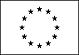 INFORMAZIONI PERSONALIISTRUZIONE E FORMAZIONEESPERIENZA LAVORATIVADal 2002 ad oggi                                                    Inglese Sufficiente         Commessa addetta alle vendite           Gioielleria i Maestri Centro commerciale “le porte di Napoli”           Afragola(NA)CORSI DI FORMAZIONE E STAGESi autorizza al trattamento dei dati personali ai sensi del D.lgs. n° 675/96Pagina 1 - Curriculum vitaeCognome e NomeDe Santis RosariaLuogo e data di nascitaNapoli il 15/06/1975IndirizzoVia G. Brodolini,18 Cardito (NA)Telefono e Cellulare3319998988E-mailrosariads75@gmail.comNazionalitàItalianaStato civileconiugataDal 1990 2 al 1995Dal 1992 al 1993 Nel 1995                              Diploma di Analista contabile Istituto professionale di stato per i servizi commerciali turistici Milano-NapoliDiploma di qulifica professionale per Addetta alla Segreteria di AziendaDiploma di Stenografia e Dattilografia per gare scolastiche regionaliCONOSCENZE INFORMATICHEOttima conoscenza di Microsoft Office,Windows;Linguaggi di programmazione: Pascal, C# , Linguaggi vari: SQL , HTML , CAPACITÀ E COMPETENZE RELAZIONALIBuona disposizione alle relazioni interpersonali oltre a discrete qualità organizzative, massima serietà e spiccato senso del dovere e della responsabilità.PATENTE O PATENTIPatente B - Auto propriaULTERIORI INFORMAZIONIDisponibilità immediata e su territorio nazionale